Аннотации рабочих программ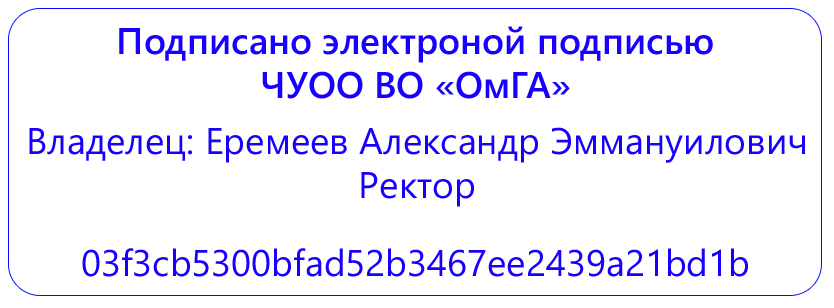 Магистратура по направлению подготовки 44.04.01 Педагогическое образование
Направленность (профиль) программы: "Инновации в высшем образовании" 1.Дисциплины (модули)Обязательная частьЧасть, формируемая участниками образовательных отношенийК.М.Комплексные модулиБлок 3.Государственная итоговая аттестацияФТД.ФакультативыБ1.О.01 Модуль "Профессиональная коммуникация"Б1.О.01.01 Информационные технологии в профессиональной деятельностиИнформационные процессы, информатизация общества и образованияПонятие информационного процесса, информатизации, информационных технологий. Сущность, роль и значение процесса информатизации в общественном развитии. Характеристика информационного общества, проблемы информатизации общества. Информатизация российского образования: цели, задачи, тенденции развития, проблемы. Классификации информационных и коммуникационных технологий. Дидактические возможности информационных и коммуникационных технологий. Роль информационных и коммуникационных технологий в реализации новых стандартов образования.Технические и технологические аспекты реализации информационных процессов в образованииАппаратные средства реализации информационных процессов в образовании. Тенденции развития электронной вычислительной техники, как средств управления информацией. Технологии обработки информации. Варианты использования основных видов программного обеспечения: прикладного, системного, инструментального в образовательном процессе. Внедрение открытого программного обеспечения. Кодирование и современные форматы аудиовизуальной  информации. Современные цифровые носители информации. Средства отображения информации и проекционные технологии. Интерактивные дисплейные технологии, системы трехмерной визуализации в учебном процессе.Информационная образовательная средаПонятие информационной образовательной среды (ИОС). Компоненты ИОС. Информационная образовательная среда Российского образования. Федеральные образовательные порталы. Педагогические цели формирования ИОС. Основные возможности современной информационной образовательной среды. Информационная образовательная среда как средство организации информационной деятельности преподавателя и обучающегося. Программные комплексы для организации информационной среды школы, вуза. Предметно-практическая информационная образовательная среда. Информационные интегрированные продукты, позволяющие сформировать электронную образовательную среду.Электронные образовательные ресурсыИнформационные ресурсы общества. Формы взаимодействия с ресурсами глобальной информационной среды. Методы поиска информации в Интернете. Понятие электронного образовательного ресурса (ЭОР). Классификации ЭОР. Систематизация, описание электронных образовательных ресурсов. Оценка качества ЭОР: требования, комплексная экспертиза (техническая, содержательная, дизайн-эргономическая), критерии оценки. Открытые образовательные ресурсы мировой информационной среды. Открытые коллекции ЭОР информационной среды Российского образования. Открытые модульные мультимедиа системы (ОМС) как учебно-методический комплекс нового поколения. Принципы формирования школьной медиатеки. Проектирование и разработка электронных средств образовательного назначения (этапы, программные средства).Мультимедиа технологии в образованииПонятие мультимедиа. Психофизиологические особенности восприятия аудиовизуальной информации. Типы мультимедийных образовательных ресурсов. Компоненты мультимедийных ресурсов. Технические и программные средства мультимедиа. Технологии создания образовательных мультимедийных ресурсов. Методические и психолого педагогические аспекты использования мультимедиа- ресурсов в учебном процессе. Технология «Виртуальная реальность»Использование коммуникационных технологий и их сервисов в образованииТенденции развития современных сетевых технологий. Интернет-технологии. Использование телекоммуникационных технологий в образовании: специфика, проблемы, риски. Видеоконференцсвязь. Сетевое пространство образовательного учреждения. Возможности сетевых технологий в организации взаимодействия в процессе решения профессиональных задач в образовании. Педагогические технологии, позволяющие организовать активную индивидуализированную учебную деятельность на базе сетевых технологий. Сетевые технологии как эффективное средство познавательной деятельности, самообразования и профессионального саморазвития. Дистанционное образование. Информационно-коммуникационные технологии в дистанционном образовании.Использование баз данных и информационных систем в образованииПонятие информационной системы, виды информационных систем, используемых в образовании. Понятие базы данных. Базы данных, используемые в учебном процессе. Применение информационных систем и баз данных в формировании информационной образовательной среды общеобразовательного и высшего учебного заведения. Применение информационных систем и баз данных в организационном, образовательном процессах, а также в администрировании школы.Правовые аспекты использования  информационных технологий, вопросы безопасности и защиты информацииНормативно-правовая база информатизации образования. Правовые вопросы использования коммерческого и некоммерческого лицензионного программного обеспечения. Необходимость защиты информации в образовательном учреждении. Правила цитирования электронных источников. Способы защиты авторской информации в Интернете.Б1.О.01.02 Иностранный язык в профессиональной коммуникации Digital Education. Master’s programme. Тема содержит вокабуляр по изучаемой теме «Digital Education. Master’s programme»; аутентичный текст современного английского языка; тексты сопровождаются вопросами, проверяющими общее понимание и стимулирующими личностно-оценочные высказывания на основе прочитанного, а также изложение понятого материала; задания, направленные на построение небольшого монологического или диалогического высказывания.Globalisation Тема содержит вокабуляр по изучаемой теме «Globalisation»; аутентичный текст современного английского языка; тексты сопровождаются вопросами, проверяющими общее понимание и стимулирующими личностно-оценочные высказывания на основе прочитанного, а также изложение понятого материала; задания, направленные на построение небольшого монологического или диалогического высказыванияProfessional organizations. Тема содержит вокабуляр по изучаемой теме «Professional organizations»; аутентичный текст современного английского языка; тексты сопровождаются вопросами, проверяющими общее понимание и стимулирующими личностно-оценочные высказывания на основе прочитанного, а также изложение понятого материала; задания, направленные на построение небольшого монологического или диалогического высказывания. Communication Skills. Тема содержит вокабуляр по изучаемой теме «Communication Skills»; аутентичный текст современного английского языка; тексты сопровождаются вопросами, проверяющими общее понимание и стимулирующими личностно-оценочные высказывания на основе прочитанного, а также изложение понятого материала; задания, направленные на построение небольшого монологического или диалогического высказывания.Public Speaking and Presentation Skill. Тема содержит вокабуляр по изучаемой теме «Public Speaking and Presentation Skill»; аутентичный текст современного английского языка; тексты сопровождаются вопросами, проверяющими общее понимание и стимулирующими личностно-оценочные высказывания на основе прочитанного, а также изложение понятого материала; задания, направленные на построение небольшого монологического или диалогического высказывания. Business Ethics. Тема содержит вокабуляр по изучаемой теме «Business Ethics»; аутентичный текст современного английского языка; тексты сопровождаются вопросами, проверяющими общее понимание и стимулирующими личностно-оценочные высказывания на основе прочитанного, а также изложение понятого материала; задания, направленные на построение небольшого монологического или диалогического высказывания.Business Correspondence. Тема содержит вокабуляр по изучаемой теме «Business Correspondence»; аутентичный текст современного английского языка; тексты сопровождаются вопросами, проверяющими общее понимание и стимулирующими личностно-оценочные высказывания на основе прочитанного, а также изложение понятого материала; задания, направленные на построение небольшого монологического или диалогического высказывания.Employment. Applying for a Job. Тема содержит вокабуляр по изучаемой теме «Employment. Applying for a Job.»; аутентичный текст современного английского языка; тексты сопровождаются вопросами, проверяющими общее понимание и стимулирующими личностно-оценочные высказывания на основе прочитанного, а также изложение понятого материала; задания, направленные на построение небольшого монологического или диалогического высказывания.International trade. Markets Тема содержит вокабуляр по изучаемой теме «International trade. Markets»; аутентичный текст современного английского языка; тексты сопровождаются вопросами, проверяющими общее понимание и стимулирующими личностно-оценочные высказывания на основе прочитанного, а также изложение понятого материала; задания, направленные на построение небольшого монологического или диалогического высказывания.Competition. Money. Тема содержит вокабуляр по изучаемой теме «Competition. Money»; аутентичный текст современного английского языка; тексты сопровождаются вопросами, проверяющими общее понимание и стимулирующими личностно-оценочные высказывания на основе прочитанного, а также изложение понятого материала; задания, направленные на построение небольшого монологического или диалогического высказывания.Б1.О.01.03 Русский язык в профессиональной сфереБ1.В.01 Модуль "Организация исследовательской деятельности в образовательной организации"Б1.В.01.01 Исследовательская деятельность преподавателя вузаОрганизационная и методологическая структура научного исследования в образованииХарактеристика научной деятельности в высшей школе. Средства и методы научного познания. Государственная политика в области организации НИР на современном этапе. Государственная поддержка молодых учёных. Особенности организации НИР в образовательных организациях высшего образования. Функции научно-педагогической деятельности. Формы представления результатов научной работы. Коммуникации в современной науке. Виды и технологии научной коммуникации. Проблемы научной коммуникацииИнформационные основы научных исследованийИнформационные основы научных ппсихолого-педагогических исследований. Основные понятия информации, информационной системы, информационной технологии. Информационно-библиографические ресурсы (ВНТИЦентр, Государственная Библиотека, научные поисковые системы и базы данных СОРП , WoS(ESCI), РИНЦ). Использование сетевых ресурсов при проведении научных исследований. Методы поиска научной информации. Аннотирование и реферирование.Научный текст, его характеристики и виды. Композиционноструктурная организация научного текста разных видов: отчета, доклада, статьи, текста диссертации, автореферата, монографии, учебного пособия. Диссертация как квалификационная работа. Требования актуальности, новизны, теоретической и практической значимости. Положения, выносимые на защиту как результат смысловой компрессии текстаБ1.В.01.02 Проектирование инновационной деятельности современного педагога1. Понятие инноваций и инновационного процесса 2. Методология и система оценочных показателей эффективности инновационных процессов в образовании3. Инновации в образовании. Университетское образование 4. Методы выбора,  прогнозирования инновационных процессов 5. Программно-технологическое обеспечение учебного и воспитательногопроцессов в учреждениях различных типов.Б1.В.01.03 Подготовка педагога к конкурсной и грантовой деятельностиСущность и методология социального и педагогического проектирования. Теоретические 	основы 	социального 	и 	педагогического	проектирования: проектирование и проект; социум (общество) и сфера образования; приоритетные области и направления проектирования; цель и этапы; типы проектов; аудитория проекта, объект, предмет и субъект проектирования; задачи проектной деятельности; проект и программа как основные результаты проектирования; методы и формы проектирования; принципы проектирования.Цели, задачи и методы проектной деятельности. Понятия «проект». Проект как идея. Проект как структурированная группа индивидов.  Проект как процесс Проект как  результат. Что такое «грант».Понятия «проект». Проект как идея. Проект как структурированная группа индивидов.Специфика конкурсной и грантовой поддержки социальной и исследовательской активности студентов.  Проектный подход в работе с социальной и научно-исследовательской активностью студентов. Специфика разработки грантовых проектов для студентов. Примеры положительного опыта российских и зарубежных конкурсных программ для целевой группы.Проектная деятельность как инновационная, творческая деятельность вузов. Типологизация проектов: по содержанию, масштабам и срокам реализации. Формирование проектной команды (определение функциональных и качественных критериев поиска, а также условий сотрудничества).  Мониторинг и оценка социальных и образовательных проектов. Основные инструменты оценки жизнеспособности проекта – прогнозирование, диагностика и экспертные методы. Виды оценки: оценка продукта (количественный и качественный анализ достижимости поставленных задач) и оценка процесса (особенностей осуществления проекта, стиля работы проектной команды, степени отклонения от задуманного плана работ).  Эффект и эффективность социо-образовательного проекта. Место проектов в деятельности организации сферы образования. Проектные риски. Жизненный цикл проекта.Методика оформления научно-исследовательского проекта  в сфере педагогики и образования. Разработка исследовательского проекта. Схема проектной деятельности; разработка концепции проекта (актуальность, цель и задачи, содержание предполагаемой деятельности, методы реализации проекта, правовое, организационное и экономическое обоснование проекта; оценка жизнеспособности; планирование проекта). Заявка на грант. Оформление проектной документации.Грантовая поддержка социальной и научно-исследовательской активности студентов в системе разработки и реализации региональной социально-образовательной политики в регионе. Институциональные учреждения региона- участники грантовых программ. Обзор грантодающих организаций. Поиск партнеров.  Б1.В.01.ДВ.01 Элективные дисциплины (модули)Б1.В.01.ДВ.01.01 Научно-методическое сопровождение инновационных процессовТема 1. Актуальные проблемы научно-методического сопровождения инновационных процессов.Становление инновационной парадигмы в практике образования. История развития инноваций в воспитании. Классификация инноваций. Типы нововведений. Конкурентоспособность, лидерство как важные социальные качества личности. Многообразие современных подходов к организации образовательной деятельности: акмеологический, аксио- логический, амбивалентный, антропологический, возрастной, герменевтический, деятельностный, индивидуальный и др. Компетентностный подход и компетенции как результат образования. Разделение понятий компетенции и компетентности.Тема 2. Международный контекст современного этапа развития высшего образования.Комплексные социальные нормы системы высшего образования Российской Федерации. Социальные нормы европейского пространства высшего образования: болонские регулятивы.Формирование общеевропейской системы легко понимаемых и сопоставимых степеней на основе компетентностного подхода. Истоки возникновения компетентностного подхода и определение компетенции. Образовательные компетенции в проекте TUNING. Глобальные и ключевые компетенции. Циклы образовательных траекторий, степени и уровни европейского пространства высшего образования.Подходы к обучению и оценке в компетентностно-ориентированных образовательных программах. Усилия Европейской ассоциации университетов в разрешении проблемы разработки общеевропейских подходов к обучению и оценке. Оценка результатов обучения. Компетентностный формат результатов обучения. Согласование составляющих процесса обучения на основе идей конструктивизма.Европейская система передачи и накопления кредитов ECTS. Европейская кооперация в обеспечении качества образования. Качество как интегральная характеристика системы образования. Критерии качества образовательных программ. Концепция обеспечения качества образования в ЕПВОТема 3. Организационно-методологическое обеспечение проектирования и реализации ООП.Принцип преемственности в построении государственных образовательныхстандартов. Организация образовательного процесса в вузе на основе образовательных стандартов первого и второго поколений. Обеспечение преемственности образовательных стандартов ВПО третьего поколения. Отражение в образовательных программах уровневой структуры высшего образования Российской Федерации Сопряжение сферы труда и сферы образования: ФГОС и национальная рамка квалификаций. Федеральный государственный образовательный стандарт как нормативно-правовая основа проектирования и реализации образовательных программ ВПО РФ. Принципы формирования ООП, реализующих ФГОС ВПО.Тема 4. Основные процессы проектирования и реа-лизации компетентностно- ориентированных обра-зовательных программ.Формирование компетентностной модели выпускника. Алгоритм и общие правила формирования компетенций. Методы первичного формулирования компетенций. Методы уточнения набора компетенций. Модуляризация образовательного процесса: модуль как учебная единица образовательной программы. Реализация педагогического контроля и оценивания в контексте компетентностного подхода. Расчет трудоемкости образовательной программы в зачетных единицах.Б1.В.01.ДВ.01.02 Педагогическое сопровождение исследовательской работы обучающихся1. Организация научного исследования в системе педагогического образования.Трансформации педагогического образования. Подготовка педагога «новой формации» и современные модели педагогического образования. Приоритет научно-исследовательской деятельности студентов. Полифункциональность педагогической деятельности.Методическая деятельность педагога. Собственно педагогическая деятельность как работа педагога в режиме непосредственного и опосредованного взаимодействия с участ никами образовательного процесса.Организаторская деятельность. Проведение учебных (лекция, практическое занятие, тренинг и пр.) и внеучебных мероприятий (олимпиады, конкурсы, КВНы, праздники, фестивали, конференции, мастер-классы, дискуссионные площадки и пр.). Исследовательская деятельность.Исследовательские компоненты в образовательных программах. Связь исследовательской деятельности с практикой и будущей профессиональной деятельностью.2. Исследовательская деятельность студента как вид самостоятельной работы.Особенности исследовательской деятельности. Виды исследовательской деятельности и исследовательские компетенции студентов. Научно-исследовательская деятельность. Учебно-исследовательская деятельность. Сходство и отличие данных видов деятельности. Исследовательская компетентность и исследовательские компетенции. Структура исследовательской деятельности. Основные характеристики исследовательских компетенций. Основные стратегии научного исследования.Методология исследовательской деятельности. Логика и методологические характеристики исследовательской деятельности.Особенности исследовательской деятельности. Виды исследовательской деятельности и исследовательские компетенции студентов. Научно-исследовательская деятельность. Учебно-исследовательская деятельность. Сходство и отличие данных видов деятельности. Исследовательская компетентность и исследовательские компетенции. Структура исследовательской деятельности. Основные характеристики исследовательских компетенций. Основные стратегии научного исследования.Методология исследовательской деятельности. Логика и методологические характеристики исследовательской деятельности.3. Методы и методики исследовательской деятельности.Понятие метод. Разнообразие в классификации методов исследования. Эмпирические методы: изучение литературы, рукописей, документов, материалов на электронных носителях и других источников как средств, содержащих факты, характеризующие историю и современное состояние изучаемого объекта.Статистические методы исследования. Герменевтические методы исследования.Методы теоретического исследования. Своеобразие метода теоретического анализа и синтеза. Виды анализа. Методы абстрагирования и конкретизации. Метод моделирования. Мысленный эксперимент как особый вид моделирования. Комплексные методики: психолого-педагогическое обследование, изучение и обобщение педагогического опыта, опытная педагогическая работа и комплексный педагогический эксперимент и их содержательная характеристика.4. Модель формирования исследовательских компетенций в системе педагогического образованияСоциальный заказ на исследовательские компетенции и нормативные документы. Причины разрыва между профессиональными и образовательными стандартами. Профессиональные пробы как приближение образовательной ситуации к реальной практике. Целостный исследовательский цикл и его компоненты. Условия эффективного формирования исследовательских компетенций у студентов.К.М.01 Модуль "Методология исследования в образовании"К.М.01.01 Современные проблемы науки и образованияОсновные понятия науки и образования. Определение науки и её функций. Объект и предмет науки. Полипарагдимальность как парадигма современной науки. Классификация наук. Контекст понятия «образование». Место образования в обществе, государстве. Образование как общественная и личностная ценность. Тенденции развития образования в информационном обществе. Основные понятия: наука, научное понятие, научный закон, парадигма, образовательная парадигма, образование, информационное общество, современное образование, развитие образования, ценности образования.Методология науки и образования. Определение методологии. Методология педагогической науки. Уровни методологического знания. Особенности научной деятельности. Методы научного познания. История науки и образования. Основные понятия: методология, теория, методологические и теоретические подходы, мировоззрение, современные педагогические теории, концепция, педагогические закономерности, познание, методы, развитие образования.Педагогические теории, концепции, положения. Теория как система принципов, законов, понятий, концепций. Критерии научной теории. Основные теории в педагогической науке и образовании. Характеристика образовательных теорий в современной науке. Проблема интеграции междисциплинарных знаний в современной науке. Основные понятия: научная теория, научные принципы, законы и закономерности, концепции, критерии, научные понятия, представления, научная новизна, образование как наука, междисциплинарные знания.Методологические подходы в науке и образовании. Научный подход и его компоненты. Характеристика основных подходов в науке образования. Научное исследование и его методология. Классификация методов исследования в образовании. Особенности научной деятельности.Методы получения современного научного знания в области образования. Проблема методов научного исследования. Методологические проблемы исследования. Теория и практика. Техника и процедура. Проблема, объект и предмет исследования. Цель, задачи и гипотеза исследования. Интерпретация основных понятий. Предварительный системный анализ объекта и предмета исследования. Определение эмпирических объектов исследования (объем выборки). Разработка или подбор методики. Пилотажное исследование. Сбор первичной информации. Логическая и количественная обработка собранных данных. Интерпретация результатов, выводы и отчеты. Методологические проблемы педагогической диагностики. Особенности педагогической диагностики. Проблемы взаимосвязи теории и практики. Децентрированный перевод. Валидность и надежность методик исследования. Репрезентативность.Проблемы современного образования и способы их решения. Достижения российского образования. Классическое высшее образование. Болонский процесс и перспективы развития высшего образования. Компетентностный подход в образовании как методология оценки качества современного образования. Основные понятия: классическое образование; развитие образования; Болонские соглашения в образовании; качество образования; методы оценки качества образования; инновации и инновационный процесс; виды инноваций в образовании; образовательный проект; проектная деятельность; содержание образования; проектирование содержания образования.Педагогические теории, концепции, положения.К.М.01.02 Методология и методы научного исследованияСущность и содержание методологии научного исследованияПонятие о методологии как о системе принципов и способов организации, построения теоретической и практической деятельности. Науковедческие основания методологии науки. Критерии научности знания. Теоретические и эмпирические исследования, их взаимосвязь. Фундаментальное и прикладное исследование. Формы организации научного знания. Понятие «факт» и его интерпретация. Функции фактов в исследовании. Гипотеза как форма научного знания. Виды гипотез, основные требования к научной гипотезе. Формальные признаки «хорошей» гипотезы. Понятия «положение», «аксиома», «понятие», «категория», «термин», «принцип», «закон», «теория», «доктрина», «парадигма». Научная деятельность и её типы. Коллективная и индивидуальная научная деятельность. Особенности индивидуальной научной деятельности. Особенности коллективной научной деятельности.Принципы этики научного исследованияЭтика научного исследования. Роль научного руководителя в исследовании. Научная добросовестность исследователя и проблема плагиата. Основные принципы работы с научной литературой. Соответствие используемой литературы избранному ракурсу работы. Навыки и приемы реферирования научной литературы. Отличие авторской позиции от реферативного изложения. Принципы научного цитирования. Культура цитирования. Формирование навыков письменной научной речи. Индексы научного цитирования. Использование литературы на иностранных языках. Специфика работы с электронными носителями информации. Проверка авторского текста в системе «Антиплагиат».Управление научно-исследовательскими работами в вузеОрганизация исследовательских работ различного типа и вида в образовательном учреждении. Уровни организации исследовательских работ. Коммуникации с научными фондами, правила заявки на исследовательский грант. Организация коллективного исследования. Субъекты исследовательской деятельности. Руководитель исследовательских работ. Возможности научного творчества в профессиональном, интеллектуальном и общекультурном развитии практического работника образовании, способностей осуществления профессионального и личностного самообразования, проектирования образовательного маршрута и профессиональной карьеры. Индивидуальные креативные способности, качества и черты педагога-исследователя: диагностика и использование для решения исследовательских задач. Возможности командного подхода, индивидуальных и групповых технологий принятия решений при организации и реализации коллективной и индивидуальной опытно-экспериментальной работы. Критерии и показатели оценки качества научного исследования. Критерии результативности научного исследования: научная новизна, практическая значимость, теоретическая значимость. Разработки предложений по результатам научного исследования. Понятие эффективности научного исследования. Принципы обеспечения эффективности научного исследованияК.М.01.03 Теория аргументации в исследовательской деятельности№ 1. Аргументация и доказательство.Цель и задачи изучения дисциплины. Определение понятий: суждение, умозаключение, аргументация, доказательство. Аргументация как логическая культура коммуникации. Логика и аргументация в истории культуры. Убеждение как предмет теории аргументации. Из истории теории аргументации. Функции языка. Общий обзор способов убеждения.№ 2. Состав аргументации.Логическая структура аргументации. Субъекты аргументации: пропонент, оппонент, аудитория. Структура аргументации: тезис, аргументы, демонстрация. Сфера применимости доказательств.№ 3. Способы аргументации: обоснование и критика.Обоснование тезиса: прямое и косвенное. Прямое: дедуктивное, индуктивное, по аналогии. Косвенное: апагогическое и разделительное. Критика: неявная и явная. Критика деструктивная, конструктивная и смешанная. № 4. Правила и ошибки аргументации.Непреднамеренное нарушение правил - паралогизмы. Преднамеренные нарушения логических правил – логические уловки или софизмы.№ 5. Аргументация: система, виды и факторы. Переговоры, спор.Принципы эффективного общения. Основные требования к процессу переговоров. Виды споров. Общие требования к спору.№ 6. Корректные приемы аргументации.Процедурные правила. Концептуальные правила. Риторические и психологические приемы. Традиция. Авторитет. Интуиция. Вера. Здравый смысл. Вкус. Особенности обоснования оценок. Аналогия и образец. Целевое обоснование.№ 7. Некорректные приемы аргументации.Корректные и некорректные аргументы. Несостоявшиеся доказательства. Софизмы. Паралогизмы. Многозначность. Неточные понятия. Неясные понятия. Ситуативные слова. Живые абстракции. Роли слов. Манипуляция. Риторические приемы языкового насилия. Игра без правил Стандартные некорректные аргументы. № 8. Приемы борьбы с некорректной аргументацией.Процедурные приемы. Логические приемы. Коммуникативные приемы.№ 9. Подготовка публичного выступления.Из истории изучения ораторского мастерства. Публичная речь как искусство. Основные виды речей. Технология подготовки к публичному выступлению, логика оформления презентационного материала.К.М.01.04(У) Учебная практика (научно-исследовательская работа)Вид практики:  Учебная  практика.Тип практики: Научно-исследовательская работа.Форма проведения практики: дискретно. Учебная практика (научно-исследовательская работа) направлена на расширение и закрепление теоретических знаний, полученных в процессе обучения, получение первичных профессиональных навыков осуществления научной работы. В ходе прохождения учебной практики вырабатываются практические навыки и происходит комплексное формирование универсальных, общекультурных и профессиональных компетенций магистрантов.Целью учебной практики является развитие умений и навыков самостоятельного проведения научно-исследовательской работы с применением современных методов исследования.Учебная практика (научно-исследовательская работа) в соответствии с учебным планом проводится:Очная форма обучения - 1 курс, 1 семестрЗаочная форма обучения - 1 курс, 2 семестрК.М.02 Модуль "Образование и общество"К.М.02.01 Государственная политика в области  образованияСущность, принципы и основные подходы к управлению развитием системы образования.  Нормативно-правовая база современной отечественной системы управления образованием. Современная институциональная структура управления системой образования в РФ. Основные приоритеты современной государственной политики в сфере образования.Государственная регламентация в управлении развитием системы образования в РФЛицензирование и государственная аккредитация образовательной деятельности. Государственный контроль (надзор) в области образованияРоль государственных финансов в управлении развитием отечественной системы образованияФормы  и виды финансирования образовательной деятельности в РФ. Казначейский контроль за использованием бюджетных средств. Проблемы нормирования затрат на оказание услуг в сфере образования.К.М.02.02 Педагогическое проектирование и управление проектами1. Основные понятия и сущность педагогического проектированияПроектная деятельность как процесс решения интеллектуальных задач. Понятие проекта. Составляющие (компоненты) проекта. Этапы разработки и реализации проекта. Разработка и реализация практических проектов. Понятие «педагогическое проектирование». Педагогический проект: понятие, сущность, назначение. Соотношение понятий «проективный», «проектный», «проектировочный». Конструирование как этап в проектировании. Метод моделирования. Проектная культура, ее компоненты. Подходы, основанные на проектной деятельности: проектно-целевой, проектно-модульный, проектно-программный2. Организация проектной деятельности.Логика проектной деятельности. Этапы проектирования, различные научные подходы к выделению этапов. Содержание предпроектного этапа: диагностика ситуации, проблематизация, целеполагание, концептуализация, формирование проекта, (выбор формата проекта). Программирование и планирование хода проекта. Этап реализации проекта. Рефлексивный и послепроектный этапы. Проектный подход в управлении образовательной организацией. «Многослойность» результатов проектной деятельности: «продуктный» и «человеческий» результаты проектирования. Критерии оценки результатов проектной деятельности.3. Проектирование основных компонентов образовательного процесса.Проектирование содержания образования, методологические характеристики: субъект проектирования, предмет проектирования. Проектирование концепции содержания образования. Проектирование образовательной программы. Логика проектирования программ. Проектирование учебных планов. Логика проектирования образовательных систем. Проектирование педагогических технологий. Проектирование контекста педагогической деятельности. Проектирование педагогической ситуации. Проектирование среды как социально-педагогического контекста. Проектирование образовательного пространства..К.М.02.03(П) Производственная практика (технологическая (проектно-технологическая))Вид практики:  Производственная  практика.Тип практики: технологическая (проектно-технологическая).Форма проведения практики: дискретно. Производственная практика (технологическая проектно-технологическая) – это вид производственной работы, направленный на расширение и закрепление теоретических знаний, полученных в процессе обучения, приобретение и совершенствование практических навыков по избранной образовательной программе, подготовку к будущей профессиональной деятельности. В ходе прохождения производственной практики (технологическая проектно-технологическая)  происходит закрепление знаний по педагогическим, психологическим, управленческим дисциплинам, изучаемым в соответствии с учебным планом.Производственная  практика (технологическая (проектно-технологическая)) в соответствии с учебным планом проводится:Очная форма обучения - 2 курс, 3 семестрЗаочная форма обучения - 2 курс, 4 семестрК.М.02.04(П) Производственная практика (научно-исследовательская работа)Вид практики:  Производственная  практика.Тип практики: научно-исследовательская.Форма проведения практики: дискретно. Производственная практика (научно-исследовательская работа) направлена на расширение и закрепление теоретических знаний, полученных в процессе обучения, получение профессиональных навыков осуществления научной работы, в том числе развитие умений ставить задачи, проводить и обрабатывать результаты исследования, анализировать полученные результаты и делать выводы.В ходе прохождения производственной практики вырабатываются практические навыки и происходит комплексное формирование универсальных и профессиональных компетенций магистрантов.Производственная  практика  (научно-исследовательская работа) в соответствии с учебным планом проводится:Очная форма обучения - 2 курс, 3 семестр, 2 курс, 4 семестр, 2 курс, 4 семестрЗаочная форма обучения - 2 курс,  4 семестр, 3 курс устан. семестр, 3 курс 5 семестрК.М.02.ДВ.01 Элективные дисциплины (модули)К.М.02.ДВ.01.01 Ценностно-целевые ориентиры современного воспитания1. Актуальные проблемы воспитания на современном этапе развития образованияПонятие ценности в философии, культурологии, социологии. Ценность как категория образования и педагогики. Человек как предмет воспитания. Идеал человека. Ценностные основы воспитания. Три системы ценностей по Б. Битинасу. Приобщение к ценностям. Признаки упадка ценностей. Взаимосвязь ценностей и целей воспитания. Воспитание как процесс субъект субъектного взаимодействия. Воспитательный идеал для XXI векаСовременные подходы к исследованию ценностей образования. Национальное своеобразие воспитания. Возрождение духовных традиций национального воспитания. Проблема формирования культуры межнационального общения, этики поведения в многонациональной среде и воспитание межнациональной толерантности.Философско-педагогические модели воспитания. Ценности воспитания: исторические модели. Парадигмы воспитания. Базовые теории воспитания и развития личности. Многообразие целей воспитания. Принципы воспитания. Противоречия и закономерности воспитательного процесса. Закономерности как условия разрешения противоречий Базовая культура личности и пути ее воспитания.2. Нормативно-правовые основы современного воспитательного процесса: аксиологический аспект.Особенности стратегии воспитания в современных условиях реформирования и модернизации образования. Гуманистическая миссия образования. Стратегические ориентиры, четыре основные цели и, соответственно, четыре продукта воспитания по В.И. Загвязинскому. Важные направления реализации образовательной стратегии в современных условиях. Три группы образовательных приоритетов, задающих формат и определяющих специфику школы нового поколения.Современная Стратегия развития воспитания в Российской Федерации на период до 2025 года, ее конвенциональный характер и недостатки. Общая стратегия воспитания.Основная цель стратегии как определение приоритетов государственной политики в области воспитания и социализации детей, основных направлений и механизмов развития институтов воспитания, формирование общественно-государственной системы воспитания детей в Российской Федерации, учитывающей интересы детей, актуальные потребности современного российского общества и государства, глобальные вызовы и условия развития страны в мировом сообществе. Воспитание детей как стратегический общенациональный приоритет, требующий консолидации усилий различных институтов гражданского общества и ведомств на федеральном, региональном и муниципальном уровнях.Ценностно-целевые ориентиры воспитания в контексте требований ФГОС общего образования. Требования к организации духовно-нравственного воспитания школьников согласно Федерального государственного стандартом (ФГОС) общего образования второго поколения. Роль духовно-нравственного воспитания в учебно-воспитательном процессе общеобразовательной школы. Разработка программы воспитания и социализации обучающихся, ее основная цель.3. Гуманистическая сущность воспитания и его место в целостной структуре образовательного процессаВоспитание как общественное явление и педагогический процесс. Общая характеристика воспитательного процесса. Воспитательный процесс как педагогическая система.Основные элементы воспитательной системы. Моделирование и проектирование как способы построения системного образа воспитательного процесса. Воспитание как педагогическое взаимодействие. Связь между воспитанием и обучением в целостном педагогическом процессе: история проблемы.Концептуально-теоретические основы образования, ориентированного на развитие человека. Место воспитания в структуре образовательного процесса. Воспитание как процесс формирования личности. Воспитание как процесс развития личности. Движущие силы и логика воспитательного процесса. 4. Ценностно-целевые ориентиры видов воспитания.Концепт воспитания. Метанаучная и субстанциальная этика. Этическое воспитание Педагогические теории этической направленности. Этический кодекс педагога.Эстетика. Эстетическое воспитание. Теоретические основания духовно нравственного воспитания. Понимание духовно-нравственно составляющей, духовное воспитание в широком смысле и узком смысле. Основные характеристики духовно-нравственного воспитания: ценностно-смысловой характер, целостность, иерархичность, структурность, диалогический характер, обращенность к интеллектуальной и эмоциональной сферам воспитания. Духовное совершенствование педагога. Особенности организации духовно- нравственного воспитания в современной школе. Содержание программы духовно- нравственного воспитания школьников на основе стандарта, аспекты данной программы. Проектирование ситуаций духовно-нравственного воспитания в современной школеКультуросообразное воспитание. Культурологические термины. Аспекты культурологического воспитания.Патриотическое воспитание. Воспитание патриотизма и толерантности. Инновационные аспекты развития патриотического воспитания обучающихся. Методология патриотического воспитания с позиции системно-деятельностного подхода. Концепция инновационного развития патриотического воспитания школьниковГуманистическое воспитание. Положения гуманизма изложенные в Амстердамской декларация 2002. Тезис о рациональности гуманизма. Основные положения гуманистической педагогики по Б.Б. Айсмонтасу. Личностно-центрированный характер гуманистического воспитания.Трудовое воспитание. Социальный прогресс и трудовое воспитание. Деятельностный аспект трудового воспитания. Концептуальная база трудового воспитания в школе.Физическое воспитание. Ценностное содержание физического воспитания Физическое воспитание в учебных заведениях. Проблемы в организации физического воспитания.Обобщенная характеристика видов воспитания, 19 основополагающих видов (подвидов) воспитания.Социализация обучающихся в современной школе. Методологическая рефлексия социализации школьников. Гендерные трансформации в социализации школьников. Практика реализации гендерного подхода в воспитании.К.М.02.ДВ.01.02 Философия современного образованияСистема научного знания. Научное знание как сложная развивающаяся система. Многообразие типов научного знания. Эмпирический и теоретический уровни, критерии их различения. Особенности эмпирического и теоретического языка науки.Эмпирические и теоретические структурные элементы системы научного знания: научные факт, гипотеза, закон, теория, методы, картина мира, революция. Структура эмпирического знания. Эксперимент и наблюдение. Случайные и систематические наблюдения. Эмпирические зависимости и факты.Структура теоретического знания. Первичные теоретические модели и законы. Развитая теория. Теоретические модели как элемент внутренней организации теории. Ограниченность гипотетико-дедуктивной концепции теоретических знаний. Развертывание теории как процесс решение задач. Математизация теоретического знания.  Научная картина мира. Историческое развитие научного знания и трансформация научной картины мира. Функции научной картины мира (картина мира как онтология, как форма систематизации знания, как исследовательская программа). Отношение онтологических постулатов науки к мировоззренческим доминантам культуры.Философские основания и принципы науки. Принцип детерминизма: обусловленность и закономерность. Принципы и законы диалектики: двойственность, взаимосвязь и развитие объектов природы. Роль философских идей в обосновании научного знания. Философские идеи как эвристический инструмент научного поиска.Философия образования: предмет, методы, функции, структура.Образование как философская проблема. Предмет и структура философии образования. Образование как форма духовной культуры. Философия образования и педагогика. Познавательные и практические цели философии образования. Функции философии образования. Философские вопросы образования в жизни современного человека. Роль философии образования в развитии личности и общества. Значение философии образования в подготовке магистров. Основные направления современной философии образования.Классическая и неклассическая философия образования. Эмпирико-аналитическая традиция в образовании: идеи, методы, концепции, представители. Критико-рационалистическое направление в философии образовании. Основные направления гуманитарной философии образования. Герменевтическая программа философии образования: основные идеи и представители. Философские проблемы педагогической антропологии. Экзистенциально-диалогическая философия образования: основные идеи и представители. Постмодернизм в философии образования. Западноевропейская и отечественная традиции философии образования: основные этапы и специфика.Периодизация, генезис и сущностные черты западноевропейской и отечественной философии образования. Основные направления и тенденции западноевропейской  (античной, средневековой, нового и новейшего времени) и отечественной (русской дореволюционной, советской и постсоветской) философии образования. Значение ценностей и традиций западноевропейской и отечественной философской мысли в педагогической деятельности. Образование: западноевропейская  и отечественная культурная традиция Этические ценности и проблемы философии образования и научного знания.Сближение идеалов естественнонаучного и гуманитарного познания. Включение социальных ценностей в процесс выбора стратегий исследовательской деятельности. Расширение этоса науки. Традиционные и новые этические проблемы науки. Моральная ответственность ученого. Этические принципы взаимодействия исследователей в научном сообществе.Проблема гуманитарного контроля в науке и высоких технологиях. Социальная угроза высоких технологий: ядерная энергия, микробиология, системы телекоммуникации. Социальная свобода личности и тотальный информационный контроль. Экологическая и социально-гуманитарная экспертиза научно-технических проектов.Кризис идеала ценностно-нейтральной науки. Экологическая этика и ее философские основания. Философия русского космизма: учения о ноосфере и психокосмосе в контексте современной науки. Проблемы экологической этики в современной западной философии Современный этап развития науки,  постнеклассическая научная картина мира, влияние на образовательные парадигмы.Основные характеристики и принципы постнеклассической науки. Современные процессы дифференциации и интеграции наук. Связь дисциплинарных и проблемно-ориентированных исследований. Освоение саморазвивающихся «синергетических» систем и новые стратегии научного поиска. Глобальный эволюционизм как синтез эволюционного и системного подходов. Современная научная картина мира: основные положения и концепции. Эмпирические и теоретические основы формирования постнеклассической картины мира. Тенденции развития научного знания. Исследования микромира, управление механизмами наследственности, информационные технологии, разработка искусственного интеллекта. Философские основы социально-гуманитарного знания.Философия как интегральная форма научных знаний, в том числе и знаний об обществе, культуре, истории и человеке (Платон, Аристотель, И. Кант, Г. Гегель, Т. Гоббс, Дж. Локк и др.). Донаучные, ненаучные и вненаучные знания об обществе, культуре, истории и человеке. Формирование научных дисциплин социального гуманитарного цикла: эмпирические сведения и историко-логические реконструкции. Социокультурная обусловленность дисциплинарной структуры научного знания.Особенности социального знания, обусловленные характером статистических законов, действующих в обществе как тенденции, в отличие от природных, динамических законов (закономерностей). Их специфика, вызванная участием в социальных процессах множества людей с обыденным сознанием, волей, собственными потребностями и т.д.Совпадение в социальном познании субъекта и объекта познания. Неоднозначная оценка факторов, способных ускорять процесс социального познания либо осложнять и искажать его. Общая историческая зависимость социального знания от уровня развития общества, его экономических, политических, духовных оснований, степени зрелости и способности к самопознанию в конкретных условиях эпохи, с учетом действительных потребностей общества. Научные, вненаучные и квазинаучные способы и формы социального познания. Отношения к ним в разные исторические эпохи.Философские и научные принципы теоретико-познавательной деятельности, проблемы их рациональной адаптации к познанию общества. Познание структуры социума, его реального исторического и актуального развития, движения, в рамках социальной статики и социальной динамики. Истина и заблуждение в социальном познании.     Образовательные технологии в профессиональной деятельности. педагога. Субъект и объект педагогической деятельности. Обучение как двусторонний процесс. Четыре процесса обучения. Организационные формы обучения: особенности на современном этапе, инновации  и информационные (цифровые) технологии. Потребность в новом типе личности: эффективной, целеустремлённой, ответственной, успешной, деятельностной.Основная характеристика современной образовательной ситуации – поиск путей реализации ведущей идеи модернизации системы образования - идеи развития личности, формирования механизмов развития и саморазвития системы образования, превращение образования в действенный фактор развития общества. Педагог как носитель накопленных культурой общечеловеческих ценностей, как активный субъект: «педагогическая техника», педагогическое мастерство, педагогическое творчество, педагогическое новаторство (авторство) путь к авторской педагогической (дидактической, образовательной) технологии Обучающийся: возможности выбора. Активные методы и их связь с изменением роли обучающегося в образовательном процессеЕдинство образования и самообразования.Понятие гуманизма. Формирование гуманистического мировоззрения и его основные принципы. Эволюция гуманистической парадигмы в образовательных культурах. Место гуманизма в исторической динамике ценностных оснований российского образования. Гуманизм и практическая деятельность сотрудника органов внутренних дел. Принцип субъектности в образовании: ценность свободы и творчества. Инновации и традиции в современном образовании.Понятие конструктивного самоутверждения как гуманистической стратегии личности. Механизмы самоутверждения. Позитивные и негативные механизмы личностного самоутверждения. Понятие деструктивного самоутверждения. Современные гуманитарные технологии.Проблема качества непрерывного образования. Компетентность – гуманистический ценностный критерий качества специалиста в культуре информационного общества.Понятие компетентности. Компетентностная модель высшего образования. Знания и компетенции. Компетентность как комплексное явление. Соотношение профессиональной и социальной компетентности. Социально-гуманистический смысл профессиональной деятельности. Субъект профессиональной деятельности. Профессиональная компетентность в технократической и гуманистической образовательных парадигмах. Профессиональная компетентность и проблема непрерывности образования. Образовательная парадигма как методологическое и аксиологическое основание высшего образования, проблемы организации и управления.Понятие ценностного основания образования. Понятие образовательной парадигмы. Виды образовательных парадигм. Цели образовательного процесса. Технократическая и гуманистическая парадигмы образовательного процесса. Аксиологическая сфера образования как социокультурное явление. Понятие доминантных образовательных ценностей. Основные ценности современного образования. Нормативная и интегративная функции образовательной парадигмы. Конкуренция образовательных парадигм в современном мире. Философия и стратегия развития современного образования.Понятие фундаментализации образования. Проблема непрерывности образования в современном обществе. Фундаментализация образования как реализация принципов теоретичности и системности знаний. Практическое значение фундаментализации образования. Фундаментальное знание и профессионализм. Специализация и универсализация в образовательном процессе. Индивидуализация образовательного процесса.  Перспективы развития современной цивилизации и образовательный процесс. Когнитивная цивилизация будущего и современная система образования: проблемы и противоречия.К.М.03 Модуль "Современное высшее образование"К.М.03.01 Педагогика и психология профессионального образованияСтановление педагогики и психологии профессионального образования.Методы и методология психолого-педагогического исследования.Профессиональное образование как особая видовая категория педагогики.Дидактика профессионального образованияОсновные направления модернизации профессионального образования.Психология профессионального обученияПрофессиональное становление личностиПсихологические особенности последипломного образования.Педагог как субъект профессионализацииК.М.03.02 Инновационные процессы в образованииТеория инновации и инновационных процессов в образовании.Понятие инноваций и инновационного процесса.Инновации в образовании. Университетское образование.Методы выбора,  прогнозирования инновационных процессов.Обновление программно-технологического обеспечения учебного процесса. Осо-бенности государственного регулирования инновационного процесса в образовании.Государственное регулирование инновационных процессов. Новые подходы к ор-ганизации педагогического процесса в вузе и школе.Программно-технологическое обеспечение учебного и воспитательного процессов в учреждениях различных типов.Методология и система оценочных показателей эффективности инновационныхпроцессов в образовании.Международные системы оценки инновационных процессов.К.М.03.03(П) Производственная практика (профессионально-творческая практика)Вид практики:  Производственная  практика.Тип практики: профессионально-творческая практикаФорма проведения практики: дискретно. Целью профессионально-творческой практики является приобретение необходимых умений, навыков и опыта практической работы по избранному направлению профессионально-творческой деятельности магистранта, приобретение социальноличностных компетенций, необходимых для работы в профессиональной сфере.Производственная  практика  (профессионально-творческая) в соответствии с учебным планом проводится:Очная форма обучения - 1 курс, 2 семестрЗаочная форма обучения - 2 курс, 3 семестрК.М.03.04(Пд) Производственная практика (преддипломная практика)Вид практики:  Производственная  практика.Тип практики: преддипломная Форма проведения практики: дискретно. Преддипломная практика направлена на закрепление профессиональных компетенций, связанных с профессиональными задачами проектного типа, в том числе, с исследовательскими задачами выпускной квалификационной работы магистра.Производственная  практика  (преддипломная) в соответствии с учебным планом проводится:Очная форма обучения - 2 курс, 4 семестрЗаочная форма обучения - 3 курс, 5 семестрК.М.03.ДВ.01 Элективные дисциплины (модули)К.М.03.ДВ.01.01 Развитие высшего образования за рубежом и в РоссииРаздел 1. Развитие высшего педагогического образования за рубежомИстория развития высшего образования за рубежом.Факторы и предпосылки развития высшего образования в государствах Древнего Востока(VII-XVIвека). Высшие учебные заведения в средние века в Западной Европе (XI-XVIвека). Развитие высшего образования в государствах Западной Европы в XVII-XVIIIвеках. Появление первых педагогических учебных заведенийСостояние и тенденции развития педагогического образования за рубежом.. Типология учебных заведений высшего педагогического образовании. Структура и содержание подготовки учителя в государствах Западной Европы. Развитие систем высшего педагогического образования в странах Южной Азии. Требования к учителю и его подготовке в наследии зарубежных педагогических мыслителей (Я.А. Коменский, И.Г. Песталоцци, Ф. Дистервег и другие).Раздел 2. Развитие высшего образования в РоссииИстория  развития высшего образования в России: XVII –XVIII в. Приказные школы. Киево-Могилянская академия. Славяно-греко-латинская академия. Деятельность Иоанникия и Софрония Лихудов. Петровские преобразования в сфере просвещения в начале XVIII в. Морская академия.Петербургский академический университет. Дискуссия о первенстве высказывания идеи сочетания науки и образования. История создания академического университета. Организация учебного процесса. Академический регламент . Деятельность М.В. Ломоносова. Факторы, усложнявшие становление высшего образования в середине XVIII в.Создание Московского университета и развитие системы высших учебных заведений во второй половине XVIII в. Деятельность И.И. Шувалова. История создания Московского университета. Структура университета. Организация учебного процесса. Московский университет и общество во второй пловине XVIII в. Создание первого инженерного вуза – Петербургского горного училища. Медицинское образование в XVIII в. Создание первого медицинского вуза – Петербургской медико-хирургической академии.Высшее образование в России в XIX - XX вв.Политика в отношении высшей школы в александровскую и николаевскую эпохи. Создание министерства народного просвещения. Университетский устав ., Университетский устав . Открытие новых университетов. Особенности подготовки кадров для высшей школы в первой половине XIX в. Положение "О производстве в ученые степени" . Российское студенчество.Развитие высшего образования во второй половине XIX – начале XX в. Политика в отношении высшего образования. Университетский устав . Студенческая жизнь в 1860-1870-е гг. Начало высшего женского образования. Возникновение негосударственных высших учебных заведений, их деятельность. Университетский устав . Университетская политика правительства в начале XX в. "Временные правила" 27 августа . Расширение сети вузов. Открытие Томского университета. Организация учебного процесса. Подготовка научно-педагогических кадров. Положение "Об испытаниях на ученые степени" .К.М.03.ДВ.01.02 Современные системы оценки качества образования 1. Оценка качества образования: основные понятия и современные подходы 2. Система оценивания результатов учебной деятельности студентов, ее функции и принципы. 3. Балльно-рейтинговая система оценивания учебной деятельности студентов.  4. Теоретические подходы к разработке организационно-педагогической систе-мы оценивания эффективности внеучебной деятельности в вузе .К.М.04 Модуль "Деятельность преподавателя в вузе"К.М.04.01 Особенности профессиональной деятельности преподавателя современного вуза1. Специфика деятельности преподавателя высшей школы.Общее понятие о педагогической деятельности. Специфика деятельности преподавателя высшей школы. Задачи и уровни педагогической деятельности преподавателя. Стили профессиональной деятельности преподавателя высшей школы. Профессионально- педагогическое мышление: восприятие ситуации как педагогической задачи, анализ ситуации через педагогические категории цели, содержания, средства. Готовность к профессиональной педагогической деятельности в условиях высшей школы.2. Преподаватель вуза как личность.Профессиограмма преподавателя вуза (по В.А.Сластенину). Направленность личности: социально-нравственная направленность, профессионально-педагогическая направленность, познавательная направленность. Место профессиональной компетентности в структуре личности преподавателя. Профессионально-важные качества личности преподавателя.К.М.04.02 Педагогические технологии в профессиональном образованииРаздел 1. Технологии педагогической деятельности Технология как педагогическая категория. Понятие «технология». Гарантированный результат как системообразующий элемент технологии. Понятие «технология» в педагогическом контексте. Качественное своеобразие технологий педагогики. Гуманитарные технологии. Современная интерпретация и взаимосвязь основных педагогических понятий: метод обучения, прием обучения, педагогическая технология, образовательная технология. Термин «технология» в педагогическом лексиконе. Технология обучения. Образовательная технология. Педагогическая технология.Образовательные технологии как педагогический инструментарий достижения планируемых результатов обучения. Качественные характеристики (атрибуты) образовательной технологии: психолого-педагогическая обоснованность, воспроизводимость, гарантированность результата. Виды технологий в зависимости от формулировки целей, на достижение которых они ориентированы. Строгие технологии. Нестрогие технологии. Вариативные классификации образовательных технологий. Классы образовательных технологий в соответствии с их педагогическими функциями, востребованными в современной образовательной практике. Интерактивные образовательные технологии. Рефлексивные образовательные технологии. Интенсивные образовательные технологии. Эвристические технологии.Систематизация образовательных технологий по доминирующей целевой направленности на современные результаты образования.Личностный опыт. Типология образовательных технологий по видам приобретаемого личностного опыта. (В.В. Сериков):•обеспечивающие приобретение опыта освоения знаний о природе и обществе, культурном мире человека;•ориентированные на приобретение опыта применения известных способов деятельности, которые после его усвоения имеют форму умений и навыков; •ориентированные на формирование опыта эмоционально-ценностного отношения к себе, людям, миру;•обеспечивающие приобретение опыта творческой деятельности;•ориентированные на освоение компетентностного опыта. Сущностные характеристики и этапы образовательных технологий, актуальных к применению в современной педагогической практике.Традиции и инновации образовательных технологий.Инноватика в образовании, как область научных и практических знаний. Педагогическая инноватика. Инновационное обучение. Инновационность образовательной технологии с позиций педагогической инноватики и инновационного обучения. Понятие традиционных и нетрадиционных образовательных технологий. Изменения, привносимые в традиционное обучение на уровне образовательных технологий в соответствии с современными образовательными целями. Тенденции развития образовательных технологий. Способы инновирования образовательных технологий (радикальный, комбинаторный, модифицирующий).Компьютерные технологии как средство инновирования образовательных технологий.Инновирование образовательных технологий на основе применения средств ИКТ. Принципиально новые технологии, реализация которых возможна только с применением средств ИКТ. Комбинаторное и модифицирующее инновирование на основе применения компьютерного инструментария. Примеры образовательных технологий, реализующих вариативные способы инновирования. Применение образовательных технологий на учебном занятииУправленческие функции образовательных технологий (координационно-интерпретационная, регулятивная, процессуальная). Выбор технологии. Реализация образовательной технологии. Технология учебного занятия. Традиционное учебное занятие. Традиционные формы учебного занятия (школьное, вузовское и профессиональное образование). Лекция и семинарское занятие  как традиционная форма учебного занятия. Традиционные и нетрадиционные типы занятий. Макро- и микроструктура учебного занятия. Структура традиционного и нетрадиционного учебного занятия. Проектирование учебного занятия как технология. Педагогическая экспертиза учебного занятия. Методики анализа учебного занятия.Проектирование нетрадиционного занятия.Технологическая схема учебного занятия, реализующего учебную исследовательско-проектировочную деятельность. Выбор целей и образовательных технологий для их реализации.Проектирование авторского учебного занятия. Педагогическая экспертиза авторского учебного занятия Педагогическая экспертиза авторского учебного занятия на основе методики анализа способов организации познавательной деятельности обучаемых (применяемых образовательных технологий и приемов обучения) для достижения планируемых образовательных результатов.Электронное обучение. Виды электронного обучения по используемым технологическим ресурсам (мобильное, сетевое, смешанное, автономное), их характеристика. Дистанционное обучение. Дистанционное обучение как электронное обучение, при котором взаимодействие субъектов опосредовано пространственно разделяющей̆ их технологической̆ средой̆. Дистанционные образовательные технологии. Перспективные форматы электронного обучения, технические и технологические средства их реализации. Обучение в системе удаленного доступа. Проектное обучение в учебных сообществах. Обучение в режиме виртуального присутствия. Инструменты и ресурсы электронного обучения. Электронные образовательные ресурсы (ЭОР) и их рубрикация. Технологические средства для взаимодействия с ЭОР. Технологическая система обучения (learningtechnologysystem). Сервисы WEB 2.0 как инструменты обучения. Электронное обучение как обучение в информационно-образовательной среде. Информационно-образовательная среда (ИОС). Педагогические функции и компоненты ИОС.Тезаурус электронного обучения. Стандартизованные термины, определения, нормативное содержание основных понятий электронного обучения в соответствии с Национальным стандартом РФ (Информационно-коммуникационные технологии в образовании. Термины и определения. Национальный стандарт РФ. ГОСТ. Информационно-коммуникационные технологии в образовании. Электронные образовательные ресурсы. Классификации ЭОР Федеральных образовательных порталов. Обучение в технологической системе. Характеристика педагогических компонентов ИОС при обучении в технологической системе (организация учебного пространства, учебные средства, взаимодействие субъектов образовательного процесса).Примеры технических систем для обучения в удаленном доступе. Системы управления обучением и управления образовательным контентом, их функциональные возможности. Электронный учебно-методический комплекс (ЭУМК). Типовая структура ЭУМК. Качественные характеристики ЭОР в составе ЭУМК (интерактивность, коммуникативность, представление учебных материалов средствами мультимедиа, применение компьютерного моделирования для исследования образовательных объектов, автоматизация различных видов учебных работ). Интерактивность ЭУМК. Активно-деятельностные формы взаимодействия учащегося с учебным контентом. Педагогическая деятельность в технологической системе. Принципы организации учебного процесса. Основные задачи педагогического взаимодействия. Приоритетные образовательные технологии и процедуры оценки образовательных результатов.К.М.04.03 Методическая деятельность преподавателя вуза в условиях модернизации профессионального образованияСодержание, приоритетные функции и задачи методической работыСодержание и задачи методической работы в вузе. Психологические аспекты реализации инновационной функции методической работы. Планирование и виды методической работы преподавателя вуза.Методическая работа преподавателя. Учебно-методическая работа (УМР) преподавателя. Организационно-методическая работа (ОМР) преподавателя. Организация системы методической работы в вузе. Информационно-методическое обеспечение учебного процесса.Методическое сопровождение основных образовательных программ. Методическое обеспечение учебной дисциплины. Внутривузовская издательская деятельность как функция методической работы. Классификация и виды учебной литературы. Типологическая модель и общедидактические приемы построения учебного занятия . Классификация и виды учебно-методической документации.Организация и методическое сопровождение самостоятельной работы студентов.Функции и виды самостоятельной работы студентов. Планирование и организация самостоятельной работы студента. Методическое сопровождение самостоятельной работы студентов. Контроль и управление самостоятельной работой студентов. Качество методической работы в вузе.Методическая работа и ключевые факторы качества образования. Управление качеством методической работы. К.М.04.04(П) Производственная практика (педагогическая)Вид практики:  Производственная  практика.Тип практики: педагогическая.Форма проведения практики: дискретно. Производственная практика (педагогическая) – это вид производственной работы, направленный на расширение и закрепление теоретических знаний, полученных в процессе обучения, приобретение и совершенствование практических навыков по избранной образовательной программе, подготовку к будущей профессионально-педагогической деятельности. В ходе прохождения производственной практики(педагогической)  происходит закрепление знаний по педагогическим, психологическим, управленческим дисциплинам, изучаемым в соответствии с учебным планом.Производственная  практика  (педагогическая) в соответствии с учебным планом проводится:Очная форма обучения - 1 курс, 2 семестрЗаочная форма обучения - 2 курс, 3 семестрК.М.04.05(П) Производственная практика (научно-исследовательская работа)Вид практики:  Производственная  практика.Тип практики: научно-исследовательская.Форма проведения практики: дискретно. Производственная практика (научно-исследовательская работа) направлена на расширение и закрепление теоретических знаний, полученных в процессе обучения, получение профессиональных навыков осуществления научной работы, в том числе развитие умений ставить задачи, проводить и обрабатывать результаты исследования, анализировать полученные результаты и делать выводы.В ходе прохождения производственной практики вырабатываются практические навыки и происходит комплексное формирование универсальных и профессиональных компетенций магистрантов.Производственная  практика  (научно-исследовательская работа) в соответствии с учебным планом проводится:Очная форма обучения - 2 курс, 3 семестр, 2 курс, 4 семестр, 2 курс, 4 семестрЗаочная форма обучения - 2 курс,  4 семестр, 3 курс устан. семестр, 3 курс 5 семестрК.М.04.ДВ.01 Элективные дисциплины (модули)К.М.04.ДВ.01.01 Планирование профессии и карьерыПланирование профессии и карьеры: теоретико-методологические основыАнализ подходов к исследованию карьеры в трудах отечественных и зарубежных психологов, этапов и закономерностей формирования и развития карьеры, актуальных на этапе юности, выявляет подходы, которые группируются по содержательным характеристикам развития личности.Карьера как социальная модель продвижения (внешний процесс) подразделяется на подходы, изучающие продвижение по должностной иерархии (Р.Л.Кричевский, Е.А.Климов, Э.Д.Вильковченко, Н.В.Новикова, Т.И.Заславская) и подходы, изучающие общую схему профессионального развития (Д.Сьюпер, D.T .Hall, А.Н.Толстая, С.Барлей, Ю.В.Укке, Г.С.Никифоров). Карьера как внутренний процесс реализации личностного потенциала рассматривается, во-первых, через подходы, изучающие личностные различия (D.McClelland D.G.Winter, А.Д.Кибанов, А.С.Гусева, Э.Шейн), во-вторых\, через подходы, изучающие профессионализацию личности (В.Франкл, А.Маслоу, Дж.Холланд, А.С.Гусева,Е.А.Могилевкин, Н.С.Пряжников и др.). Теории карьеры.Существуют пять основных категорий теоретических подходов к проблематике карьеры - согласовывающие подходы, феноменологические подходы и подходы с позиций развития и принятия решений, субъектно-деятельностный подход.Профессиональная жизнь человека – предмет психологического познанияПрофессиональная судьба человека и факторы (субъективные и объективные), обусловливающие ее развитие и становление. Эмпирические феномены профессиональных судеб специалистов из различных сфер деятельности. Стратегии жизни человека и их роль в становлении профессионала. Регуляторы развития личности в профессиональной деятельности: познавательная активность, мотивационно-смысловая направленность, операциональные способности (когнитивные, коммуникативные, перцептивные, сенсомоторные и др.), эмоционально-волевая регуляция. Личность и профессия человека. Эмоции и чувства, их роль в профессиональной деятельности человека. Волевая регуляция поведения человека. Самооценка и уровень притязаний. Понятие направленности личности. Общие и специальные способности. Учет особенностей личности при выборе профессииТехнологии профессионально-личностного саморазвитияПонятие «интеллектуальное саморазвитие». Показатели (мотивационный, когнитивный, деятельностный) и свойства интеллектуального саморазвития (системность, непрерывность, самость, рефлексивная направленность). Понятие «технология» и виды технологий саморазвития. Понятие «профессионально-личностное саморазвитие». Компоненты профессионально-личностного саморазвития: постановка и осознание цели, мыслительные операции и действия, интеллектуальные умения, интегрируемые в профессиональные качества личности. Основные технологии профессионально личностного саморазвития: самовоспитание, самоконтроль, рефлексия. Этапы профессионального становления личности: оптация, профессиональная подготовка, профессиональная адаптация, профессиональное мастерство. Профессиональная пригодности и непригодность. Постановка жизненных и профессиональных целей. Саморазвитие как результат профессионального творчества. Структура профессионального самосознания: сознание своей принадлежности к определенной профессиональной общности; знание, мнение о степени своего соответствия профессиональным эталонам; знание человека о степени его признания в профессиональной группе; знание о своих сильных и слабых сторонах, путях самосовершенствования, вероятных зонах успехов и неудач; представление о себе и своей работе в будущем. Характеристики профессионального саморазвития (А.К.Маркова): профессиональное самосознание, принятие себя как профессионала; постоянное самоопределение; саморазвитие профессиональных способностей, самопроектирование. Стадии профессионального развития Д.Сьюпера (пробуждение, исследование, консолидация, сохранение, спад).Планирование и выбор профессии и карьерыПрофессиональная судьба человека и факторы (субъективные и объективные), обусловливающие ее развитие и становление. Эмпирические феномены профессиональных судеб специалистов из различных сфер деятельности. Стратегии жизни человека и их роль в становлении профессионала. Регуляторы развития личности в профессиональной деятельности: познавательная активность, мотивационно-смысловая направленность, операциональные способности (когнитивные, коммуникативные, перцептивные, сенсомоторные и др.), эмоционально-волевая регуляция.Противоречия и кризисы профессионального развития личностиРазвитие личности профессионала (прогрессивная и регрессивная стадии). Основные стадии профессионализации личности. Типология кризисов личности. Методы исследования личности профессионала. Методика изучения кризисов. Факторы, детерминирующие кризисы профессионального развития. Психологические особенности кризисов профессионального становления.Психотехнологическое обеспечение карьеры.Имидж, репутация и карьера. Критерии оценки специалиста. Основные решения, принимаемые для построения карьеры. Мероприятия, обеспечивающие восхождение по социальной лестнице - самореклама; подавление конкурентов, налаживание личных связей, заимствование лучшего у конкурентов, накопление доказательств своих способностей: званий, публикаций; совершенствование личных интеллектуальных технологий, приобретение знаний, опыта; приобретение универсальных навыков: изучение иностранных языков; освоение работы на компьютере; стимулирование психики; обеспечение условий для работы; накопление ресурсов; забота о внешности и манерах. Типы стратегий в карьере -постепенное накопление некоторого качества или некоторого имущества; ожидание некоторой возможности и подготовка к тому, чтобы в наибольшей степени ее использовать; совершение многочисленных попыток в надежде добиться однажды успеха; постепенная подготовка к некоторому значительному действию и далее совершение его; постепенное перемещение вверх в некоторой организационной системе; переходы на более высокие должности из одной организационной системы в другую). Направления развития своей карьеры. Блоки умений. Мотивация на взаимодействие. Самопрезентация. Отработка навыков убеждения, аргументации. Работа с агрессией, давлением, манипуляцией. Универсальные навыки общения. Последствия переоценки своих возможностей. Карьерные ориентации студентов на завершающем этапе обучения в вузе как регулирующее звено в построении карьерных планов и стратегий реализации карьерных целей.Психологическая диагностика профессионального развития личностиЭтапы профессионального становления личности. Динамика личностных характеристик в процессе профессионального становления. Факторы, обусловливающие профессиональное становление специалиста: субъективные и объективные факторы. Методы профдиагностики: беседа и интервью, опросники способностей, опросники интересов, личностные и проективные методики, аппаратурные (психофизиологические) методы, профессиональные пробы, тренажеры, метод наблюдения и самонаблюдения, методы сбора косвенной информации о клиенте и др. Возможности и ограничения методов профессиональной диагностикиК.М.04.ДВ.01.02 Тренинг коммуникативной компетентностиПонятие и содержание коммуникативной компетентности.Цели курса. Основные проблемы. Основные понятия. Компетентность и исполнение.Компетентность и компетенция. Профессиональная, социальная, личностная и коммуникативная компетентность.Подходы к пониманию «природы» коммуникативной компетентности /некомпетентности:. Поведенческий,Персонологический, Когнитивный, Когнитивно-поведенческий (Теория Действия).Строение и компоненты коммуникативной компетентностиЗнания, умения и диспозиции. Теоретические и эмпирические модели. Умозрительные модели. "Редукционистские" модели, (когнитивная сложность). Эмпирическая (критериальная) модель М.Аргайла. Процессуальная модель компетентности. Уровневая модель компетентности.Развитие коммуникативной компетентности«Естественное» развитие. Формирование и развитие коммуникативной компетентности в ходе приобщения к коммуникативной культуре общества. Роль созревания, воспитания, первичной социализации, образования и вторичной социализации, адаптации в процессах развития коммуникативной компетентности.Экспериментальное обучение. Схемы и модели. Циклическая модель Д.Колба и ее производные. Альтернативные модели.К.М.05 Модуль " Взаимодействие субъектов образовательного процесса в вузе"К.М.05.01 Профессиональное становление студента вузаОсобенности развития личности студентаВзаимосвязь понятий индивид, индивидуальность, личность в процессе социализации студента. Понятие «студент». Трехаспектая характеристику студента как индивида. Этапы личного развития студента. Модернизация мотивации. Отличительные черты нравственного и морального становления этого периода. Кризис идентичности. Четыре этапа развития идентичности по Джеймс Маршу. Влияние выбора профессии на развитие личности индивида. Профессиограмма и ее использование.Типология личности студентаЛичность с точки зрения психологии. Типология личности. Типы темперамента Типы акцентуации характера. Личность студента. Три возрастные стороны характеристики личности студента. Личные возможности и особенности студента. Типология личности студента. Анализ типов личности студента. Основные приоритеты студенческой деятельности.Адаптации личности студента и ее последствияНеобходимость адаптации личности студента. Освоение специфики обучения в высшем учебном заведении. Трудности первокурсников. Виды социальной адаптации студентов в вузе. Три формы адаптации у студентов первокурсников. Направления развития индивида как личности с высшим образованием. Показатели адаптации личности студента. Структура адаптации студента к вузу. Этапы вузовской адаптации. Уровни адаптированности студентов первокурсников.Кризисы профессионального становленияКонцепция профессионального становления личности (ПСЛ). Понятия профессиональное становление, профессиональное развитие и профессионализация личности. Эвристическая модель профессионально-образовательного пространства. Периоды или стадии профессионального становления. Классификационные признаки периодизации профессионализации. Периодизация жизненного пути профессионала по Е.А. Климову. Периодизация профессионального становления по Э.Ф. Зееру. Характеристика кризисов профессионального становления. Нормативные кризисы профессионального становления.К.М.05.02 Педагогическое сопровождение образовательной деятельности студента1. Образовательная деятельность вуза в современных условиях.Образовательная деятельность вуза в системе высшего образования. Образование как сфера социальной практики. Стратегии и парадигмы высшего образования. Основные тенденции и задачи системы высшего образования в социокультурных условиях России. Принципы государственной политики России в области ВПО. Основные задачи вуза. Основные тенденции и задачи системы высшего образования в социокультурных условиях России.Нормативно-правовая основа системы ВПО в России. ФГОС высшего профессио- нального образования. Учебные планы, учебные программы – основные документы вузов. Компетенции и компетентности. Модуляризация образовательного процесса.2. Теоретические основы педагогического сопровождения образовательной деятельности студентаСущность сопровождения, многомерность понятия «сопровождение». Специфика педагогического сопровождения. Функции педагогического сопровождения. Главная, начальная и конечная цель педагогическое сопровождение студента. Модель педагогического сопровождения студента. Основные этапы и направления сопровождения студентов. Три взаимосвязанных компонента сопровождения. Условия психолого-педагогического сопровождения студента.Систематическое отслеживание психолого-педагогического статуса студента и динамики его личностного развития в процессе обучения в вузе. Создание психолого-педагогических условий для развития личности студентов, их успешного обучения и профессионального развития. Создание специальных психолого-педагогических условий для оказания помощи студентам, имеющим проблемы в обучении.Индивидуализация образовательного процесса. Разработка и внедрение ИОМ студентов. Я-центрированный образовательный маршрут. ИОМ, ориентированный на получение знаний. ИОМ, ориентированный на формирование студента как образованного человека. ИОМ, ориентированный на формирование студента как будущего специалиста. ИОМ, ориентированный на формирование студента как педагога.3. Тьюторство как форма педагогического сопровождения адаптации сту- ентов первого года к образовательному процессу в вузеПонятия тьютор и куратор. Специфика тьюторства в вузе. Своеобразие деятельности тьютора как сочетание научной и педагогической работыСредства тьютора для повышения качества образования. Позиция тьютора: установка на самообразовательную деятельность обучающегося; ориентация на исследовательскую деятельность студентов; психологическая открытость и готовность к сотрудничеству со студентами в любой интересующей их сфере учебной деятельности.Функции тьютора: диагностика состояния и процесса обучения обучающихся; осу-ществление целеполагания; мотивация и вовлечение окружающих; управление деятельностью, а также мыслительной деятельностью обучающихся; коррекция деятельности обучающихся; контроль выполнения заданий; рефлексия деятельности 4. Воспитание студента в вузеВлияние менталитета народа на эффективность воспитания студентов. Личностное и профессиональное воспитание или личностно-ориентированное воспитание как процесс развития потенциала (социального, культурного, физического, психического) людей. Цели и задачи воспитания. Основные принципы воспитания в системе ВПО. Основные формы воспитания в системе ВПО. Основные методы воспитания в системе ВПО. Воспитательный потенциал обучения в России.Свобода выбора образовательной траектории и адаптация структур высшего образования к потребностям личности. Сущность содержание и средства самовоспитания.К.М.05.03(П) Производственная практика (научно-исследовательская работа)Вид практики:  Производственная  практика.Тип практики: научно-исследовательская.Форма проведения практики: дискретно. Производственная практика (научно-исследовательская работа) направлена на расширение и закрепление теоретических знаний, полученных в процессе обучения, получение профессиональных навыков осуществления научной работы, в том числе развитие умений ставить задачи, проводить и обрабатывать результаты исследования, анализировать полученные результаты и делать выводы.В ходе прохождения производственной практики вырабатываются практические навыки и происходит комплексное формирование универсальных и профессиональных компетенций магистрантов.Производственная  практика  (научно-исследовательская работа) в соответствии с учебным планом проводится:Очная форма обучения - 2 курс, 3 семестр, 2 курс, 4 семестр, 2 курс, 4 семестрЗаочная форма обучения - 2 курс,  4 семестр, 3 курс устан. семестр, 3 курс 5 семестрК.М.05.ДВ.01 Элективные дисциплины (модули)К.М.05.ДВ.01.01 Педагогическое сопровождение студентов с особыми потребностями № 1. Понятие психолого-педагогического сопровождения учащихся с ОВЗ как специальной помощи. Принципы, виды, формы организации специальной помощи. Правовые и психолого-педагогические основания для оказания специальной помощи ребенку.	Сущность коррекционного процесса. Психологическая коррекция и ее виды. Психокоррекционная ситуация. Цели и задачи психолого-педагогической коррекции. Принципы психокоррекционной работы. Требования, предъявляемые к психологу, осуществляющему психокоррекционные мероприятия. Основные компоненты профессиональной готовности к коррекционному воздействию. № 2.Общие вопросы обучения и воспитания учащихся с ограниченными возможностями здоровья в инклюзивной образовательной среде.Психолого-педагогические особенности детей с ограниченными возможностями здоровья. Общие и специфические особенности детей с отклонениями в развитии. Педагогическая характеристика обучающихся в инклюзивной образовательной среде.Психопрофилактика и ее основные принципы. Психопрофилактика как одно из направлений деятельности педагога-психолога. Организация психопрофилактической работы в образовательном учреждении. Предупреждение отклонений в поведении детей. Принципы ранней профилактики и коррекции познавательной и эмоционально-волевой сферы детей. № 3. Понятие индивидуального образовательного маршрута (индивидуальной образовательной траектории).Индивидуальная психокоррекция. Показания к индивидуальной психокоррекции. Основные методы индивидуального психокоррекционного воздействия. Психологические особенности индивидуальной психокоррекции. Основные стадии индивидуальной психологической коррекции. Организационно-управленческие вопросы реализации инклюзивной практики в образовании. Научно-методическое обеспечение инклюзивного образования. Коррекционно-развивающая среда. Принципы обучения и воспитания в инклюзивной образовательной среде. Коррекционно-развивающие технологии в методике обучения лиц с ограниченными возможностями здоровья в интегрированной образовательной среде. № 4. Специалисты, реализующие задачи специальной помощи. Деятельность тьютора. Основные психолого-педагогические коррекционные подходы и технологии. Психологическая помощь детям дошкольного возраста. Игровая коррекция в работе с дошкольниками. Коррекция аффективного поведения дошкольников, межличностного взаимодействия в группе детского сада. Дошкольник как объект психологической помощи. Коррекция страхов и школьной тревожности у дошкольников. Технология работы с подростками. Психокоррекция при акцентуациях характера. Технология решения психологических проблем учащихся старших классов. Коррекция агрессивного поведения. Коррекция девиантного поведения. Коррекция дезадаптации. Коррекция познавательных процессов.К.М.05.ДВ.01.02 Технологии взаимодействия субъектов образовательного процессаКомпетентностный подход и проблемы взаимодействия в психолого-педагогическом обра-зованииИнновационные образовательные парадигмы и компетентностный подход в психо-лого- педагогическом образовании. Психолого-педагогическая компетентность педагога. Метанавыки современного педагога. Стратегии деятельностного обучения. Организация образовательного процесса на основе опыта. Принципы одноконтурного, двухконтурного и дейтерообучения. Кооперативное обучение. Коллаборативное обучение. Рефлексивное обучение. Критичное обучение. Модели стилей обучения людей. Общее и специфическое в понятиях «взаимодействие», «общение», «деятельность». Типы и виды взаимодействияПсихолого-педагогические особенности профессиональной педагогической деятельности. Виды взаимодействия в образовательном процессе.Ценностно-смысловые аспекты психолого-педагогической деятельности. Психолого- педагогические особенности профессиональной педагогической деятельности. Виды взаимодействия в образовательном процессе. Взаимодействие как парный процесс, как сотрудничество взрослого школьным, студенческим коллективом. Основные дидактические трудности педагогического взаимодействия и методы их преодоления. Формирование образа обучающего и обучаемого. Типологии участников образовательного процесса. Методика и этапы синтеза типологических моделей. Модели типов личности обучающихся. Прагматические аспекты использования типологий, обучающихся для повышения эффективности взаимодействия участников образовательного процесса.Технологический подход и его особенности в образовательной сфереИзменения в целях, содержании и структуре педагогического образования. Концепции, сущность и цели современного обучения. Ведущие факторы и показатели личностного развития. Основные принципы и закономерности личностно ориентированного образовательного процесса. Метод педагогического прогнозирования и его применение. Исследовательская образовательная модель Технологический подход и его особенности в образовательной сфере. Общая характеристика образовательных технологий. Понятие креативной метатехнологии личностно развивающего обучения. Составляющие образовательных технологий: методы, методики, средства и формы коллективного обученияИнновационные образовательные техно-логии Интенсивные технологии обученияСпецифика образовательных технологий. Обзор современных образовательных тех- нологий. Психолого-педагогические возможности интенсивных технологий обучения. Цели и задачи интенсивных технологий. Психолого-педагогический потенциал интенсивных технологий. Маршрутная карта организации интенсивного взаимодействия. Виды интенсивных технологий, применяемых в образовательном процессе. Интеллект- карты. Информационный лабиринт (баскет-метод). Технологии анализа ситуаций. Виды ситуационного обучения. Традиционный анализ конкретных ситуаций. Применение технологии кейс-стадии при обучении. Метод микро ситуаций-казусов. Метод «Анализ инцидентов». Технология проигрывания ролей (инсценировки). Технология ролевой игры. Игровое проектирование в образовательном процессе. Тренинг — интерактивная технология обучения взаимодействию. Имитационные игры-симуляции или игры - «катастрофы». Мозговой штурм и его разновидности. Организация групповой работы участников взаимодействия. Обратная связь в интенсивных технологиях. Оценка эффективности интенсивных технологий. Игротехническая компетентность педагогаК.М.05.ДВ.02 Элективные дисциплины (модули)К.М.05.ДВ.02.01 Безопасность личности в образовательной среде вузаВведение в психологию безопасности образовательной среды. Психология безопасности как теоретическая основа изучения и практической работы по психологическим аспектам безопасности в образовании. Проблема «человек и среда» в психологии и педагогике. Основные подходы к раскрытию понятия «образовательная среда». Сравнительная характеристика социального компонента образовательной среды и социально-психологического климата. Психодидактический подход к пониманию образовательной среды. Основные признаки, уровень, тип и структура образовательной среды.Риски и угрозы психологической безопасности образовательной среды. Понятие психологическая безопасность и связанные с ним категории: угрозы, риски, защищенность. Классификация психологических опасностей в образовательной среде. Характеристика условий обучения и воспитания с точки зрения их психологической безопасности. Общение участников образовательной среды с точки зрения обеспечения психологической безопасности. Роль педагогического общения в создании психологической безопасности образовательной среды.Насилие в образовательной среде. Понятие насилия в философии, юридической и образовательной практике. Классификации видов насилия. Общая характеристика физического, сексуального, психологического насилия над детьми и пренебрежения основными нуждами детей. Насилие в образовательной практике как институциональное насилие. Широкие социальные установки как причина насилия над детьми. Влияние семьи на возникновение насилия в образовательной практике. Психоэмоциональный фон школы как причина насилия. Насилие и организация учебного процесса. Причины, связанные с профессионально-личностными особенностями педагогов.Диагностика и мониторинг психологической безопасности образовательной среды. Субъективные и объективные показатели безопасности. Возможности экспертной оценки и психодиагностического тестирования. Показатели психического здоровья участников образовательной среды и их связь с уровнем ее психологической безопасности. Психологическая безопасность образовательной среды в оценках ее участников. Оценка рисков и угроз нарушения психологической безопасности. Уровень психической травматизации личности и психологическая защищенность от насилия в педагогическом взаимодействии как показатели психологической безопасности образовательной средыК.М.05.ДВ.02.02 Самостоятельная учебная и научно-исследовательская работа студентаСамостоятельная работа как вид познавательной деятельности обучающихся.Самостоятельная учебная работа студентов как саморегулируемая деятельность по решению учебных задач. Структура самостоятельной работы студентов по учебной дисциплине. Функции самостоятельной работы студентов. Типы самостоятельной учебной работы. Формы самостоятельной работы студентов.Стратегия и тактика организации преподавателем самостоятельной работы обучающихся. Планирование самостоятельной работы студентов. Отбор преподавателем учебной дисциплины содержания учебной информации, подлежащей самостоятельному усвоению студентами. Разработка базы заданий самостоятельной работы студентов. Разработка информационно-методических материалов по организации самостоятельной работы студентов. Процесс организации самостоятельной работы студентов. Контроль  и самоконтроль самостоятельной работы студентов. Принципы организации контроля.Виды учебно-исследовательских и научно-исследовательских студенческих работ. Цели, задачи и основные формы организации учебно-исследовательской деятельности студентов и научно-исследовательских студенческих работ. Место и роль учебной дисциплины в системе профессиональной подготовки выпускника. Виды исследовательских работ. Разнообразие исследовательских работ. Характер исследовательских работ студентов: опытно-практический, опытно-экспериментальный, теоретический, проектно-творческий, их структура.Структура учебно-исследовательской работы, ее основные композиционные элементы. Рубрикация учебно- исследовательской работы обучающихся. Цели учебно-исследовательской и научно-исследовательской работы обучающихся. Виды учебно-исследовательской и научно-исследовательской работы в вузе. Организация учебно-исследовательской работы студентов. Организация исследовательской работы студентов в процессе изучения учебных дисциплин.Реферат как итоговая форма учебно-исследовательской  работы студентов. Понятие реферата. Виды реферата. Структура. Требования к оформлению и защите. Общие основы выполнения курсовой работы. Основные этапы подготовки курсовой работы. Структура и содержание курсовой работы. Оформление курсовой работы. Процедура защиты курсовой работы. Основные критерии оценки курсовой работы УИРС в период практики. Руководство и оценка результатов УИРС.Научно-исследовательская работа студентов как вид самостоятельной работы. Различные виды исследовательской работы студентов: теоретическая, опытно-практическая, опытно-экспериментальная работа. Характеристика особенностей каждого из этих видов исследовательской деятельности. Опытно-экспериментальная работа как наиболее сложный вид исследования. Принципы, правила, порядок проведения экспериментальной работы, ее примерные этапы.Организация исследования студентов по теме выпускной квалификационной работы.  Общие  основы  выполнения  выпускной  квалификационной  работы. Структура и содержание выпускной квалификационной работы. Основные компоненты ВКР: введение, основная часть, заключение, библиографический список, приложение. Состав компонентов методологического аппарата исследования: тема, область исследования, объект, предмет, проблема, цель, задачи, гипотеза.Оформление выпускной квалификационной работы. Процедура защиты ВКР. Основные критерии оценки ВКР. Процедура защиты исследовательской работы. Требования к компьютерной презентации.Особенности организации самостоятельной работы при подготовке к инновационным формам занятий. Механизмы и инструменты организации самостоятельной работы студентов по дисциплине. Использование современных педагогических технологий  в организации самостоятельной работы студентов. Оценка и самооценка результатов самостоятельной работы при подготовке к инновационным формам занятий.Методика организации учебно-исследовательской и научно-исследовательской работы обучающихся.Цели учебно-исследовательской и научно-исследовательской работы обучающихся. Виды учебно-исследовательской и научно-исследовательской работы в вузе. Организация учебно-исследовательской работы студентов. Организация исследовательской работы студентов в процессе изучения учебных дисциплин. УИРС и НИРС в период практики. Выполнение выпускной квалификационной работы. Руководство и оценка результатов УИРС и НИРС. Методика обучения студентов написанию научной статьиСоставление плана, тезиса, конспекта научной статьи. Аннотирование и рецензирование научной литературы. Особенности языка научной речи. Письменная научная речь. Лексико-фразеологические особенности научных текстов.Представление научной статьи в виде конспекта; на его основе составление тезисов и плана статьи. Написание аннотации или отзыва на книгу (статью).Б3.01 Выполнение и защита выпускной квалификационной работыВ соответствии с учебным планом по направлению подготовки 44.04.01 «Педагогическое образование» (уровень магистратуры), направленность (профиль) программы «Дополнительное образование детей» в «Государственный экзамен» входит защита выпускной квалификационной работы, включая подготовку к процедуре защиты и процедуру защиты.Решением Ученого совета Академии (протокол №11 от 27.06.2016г.) государственный экзамен не включён в состав государственной итоговой аттестации.Объем государственной итоговой аттестации - 9 з.е. (4 недели, 324 академических часов).ФТД.01 Формирование академической мобильности студентаПонятие и цели академической мобильности студентов.  Понятие академической мобильности. Академическая мобильность как образовательный результат. Академическая мобильность как способ образования. Способы осуществления академической мобильности. Цели академической мобильности.Виды (международная, внутриуниверситетская, российская, дистанционная) и продолжительность (краткосрочная и долгосрочная) академической мобильности студентов.Разнообразие видов академической мобильности студентов. Включенное обучение. Прохождение практики. Участие в летних школах.Сопровождение академической мобильности студентов.Принципы определения трудоемкости учебной работы в кредитах для студентов – участников академической мобильности. Нормативное обеспечение академической мобильности. Согласование вузами-партнерами по содержанию и трудоемкости в зачетных единицах учебных планов или их отдельных частей (модулей или  дисциплин). Согласование системы оценок, признание критериев и системы оценивания, на основании которого проводится перезачет дисциплин. Европейская система перевода и накопления кредитов (ECTS - TheEuropeanCreditTransferSystem).Международная академическая мобильность. Основания для международной академической мобильности. Порядок отбора студентов для участия в международной академической мобильности. Организация международной академической мобильности. Участники международной академической мобильности. Ответственность участников международной академической мобильности.Дистанционная академическая мобильность студентов. Организационно-методическое обеспечение дистанционной академической мобильности студентов. Информационно-образовательная среда дистанционной академической мобильности студентов.Механизм реализации академической мобильности студентов. Организационное обеспечение академической мобильности студентов. Программы академической мобильности и условия участия в них. Признание результатов освоения установленной части основной образовательной программы. Основные документы академической мобильности студента.Информационное обеспечение академической мобильности. Финансовое обеспечение программ академической мобильности.ФТД.02 Проектирование учебно-методического комплекса дисциплиныТеоретико-методологические основы проектированияНаучные разработки проблем проектирования образовательных программ в исследованиях отечественных и зарубежных ученых. Разнообразие трактовок термина проектирование. Соотношение понятий «проективный», «проектный», проектировочный» применительно к сфере высшего образования. Соотношение понятий «проектирование», «прогнозирование», «конструирование», «моделирование». Творческий характер проектирования. Проектная культура и ее содержательно- смысловые единицы. Педагогическая сущность проектирования. Функции проектной деятельности и виды педагогического проектирования. Уровни педагогического проектирования. Принципы проектной деятельности. Субъекты и объекты проектной деятельности. Проблема организации совокупного субъекта. Объекты проектирования и специфика предмета проектной деятельности. Функции и функциональные единицы дидактического проектирования.Индивидуально-ориентированный образовательный процесс в вузеКатегория «индивидуализация обучения». Возможности индивидуально- ориентированного обучения. Проектирование и реализация собственных индивидуальных образовательных маршрутов. Индивидуальный и обобщенный образовательный маршрут, и их содержательные компоненты. Типы индивидуальных образовательных маршрутов (ИОМ) в вузе (Н.А. Дука). Индивидуальная образовательная траектория. «Индивидуальная технологическая карта» каждого студента. Индивидуально -ориентированное обучение в вузе. Индивидуальные образовательные планы. Стратегии совершенствования процесса индивидуально ориентированного обучения. Идея навигации движения в образовательном пространстве (внутривузовском, городском, государственном, мировом).Компетентностный подход в основе Федеральных государственных образовательных стандартовПонятие «образовательный стандарт», его функции в содержании образования, структура стандарта. Понятие «государственные образовательные стандарты. Государст-венные образовательные стандарты, названные Федеральными – ФГОС ВПО. Процесс стандартизации системы ВПО (стандарты первого поколения - 1994-2001 гг.; стандарты второго поколения – 2002-2008 гг.; стандарты третьего поколения - с 2009 г.). Принципи- альное отличие ФГОС ВПО от своих предшественников. Теория компетентностей в кон- тексте образования. Структура компетентности специалистов.Модель методического сопровождения ППС вуза в условиях перехода на уровневую систему высшего профессионального образования.«Педагогическое моделирование (создание модели). Характеристика процесса моделирования. Модель методического сопровождения ППС вуза. Организационно- педагогические условия эффективного функционирования модели сопровождения дея-тельности преподавателей вуза. УМК, как один из вариантов учебно-методического обес-печения, сопровождающее выбор студента. Сложность конструирования УМК. Динамичность функций, содержания, структуры учебно-методического комплекса. Нормативность, позиционность, ценностно смысловая направленность УМК. Учет особенностей образовательной технологии, в условиях которой будет использоваться УМК.ФТД.03 Организация добровольческой (волонтерской) деятельности и взаимодействие с социально ориентированными НКОВолонтёрство как ресурс личностного роста и общественного развитияМногообразие форм добровольческой (волонтерской) деятельностиОрганизация работы с волонтерамиВзаимодействие с социально-ориентированными НКО, инициативными группами, органами власти и иными организациями